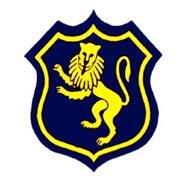 Shirley High SchoolPerforming Arts CollegeStriving for ExcellenceJob Description:Post:		2nd in Charge – Physical EducationLine Manager:	HOD – Physical EducationAreas of responsibility and guidance:To support HOD in the teaching of PE throughout the school at all phases;To deputise in the absence of the Head of Department;To work with department and school leadership to support high quality teaching and learning and the implementation of the PE curriculum;To support in the monitoring and evaluation of teaching within the department;To promote the ethos of inclusion and challenge within the vision and mission statement of the academy;To maintain the standards, expectations and polices of the school at all times;To support the development of staff within the department;To contribute to the Department Improvement Plan;To ensure that the environment for learning within the department is in line with the school expectations;To support the pastoral life of the school including behaviour within the department and the role of a form tutor;To support and encourage school and extracurricular opportunities, especially those that enhance the cultural capital of our students and support all strands of the schools extended learning provision;To maintain the teacher standards assigned to this role;To teach lessons at all phases that consistency met and exceed the expectations of the school;Strong knowledge of curriculum, appropriate syllabuses and national curriculum requirements;To complete tasks in line with school expectations with regards attendance, data collection and reports;To oversee where assigned a phase of learning as determined by the HOD and school leadership;
To be accountable with the HOD for the attainment and progress of students within PE;To be responsible for the data collection and analysis with the HOD to support and improve teaching and learning within PE;To support the overall aims of the academy by teaching a subject other than English where reasonably required and suitable time given;To exhaust all strategies, styles and initiatives to help ensure all students achieve at least expected progress and the majority make more than expected;To assist the HOD in the development of curriculum maps, medium term plans and department curriculum.  To produce documents for the phased assigned;To work with the HOD to track progress and performance of students.  To lead on this for the phase assigned;To challenge and support colleagues in the students’ best interest;To assist with the preparation of department examinations;To assist with department standardisation;To support and lead on providing cover and resources for the department or specific phase;To assist with staff appraisals, including target setting lesson observations and reviews;To ensure that marking and feedback meets the expectation of the school within their identified phase;To ensure that home work is set in line with school expectations within their identified phase;Attend all meetings linked to role.Personal Qualities:Reliable and conscientious teacher with high expectations in line with the school;Strong commitment to go the extra mile for the benefit of all students;To be solution focused and innovative in the face of challenges;To embrace new ideas and technology to improve the learning environment of the school;Demonstrate great communication skills with all within the school community;Neat appearance in line with the school policy;Ability to motivate colleagues as part of a successful team and work effectively under pressure;Have the determination and resilience to see department and school plans through to a successful outcome.Think Green:Support the school in demonstrating good environmental practice (such as energy efficiency, use of sustainable materials, recycling and waste reduction) wherever possible in day-to-day work.To believe in and maintain the values of our school: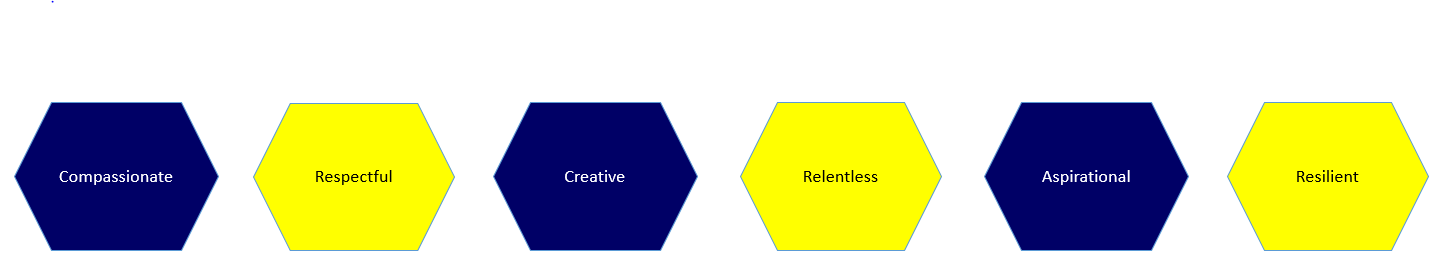 EssentialDesirableQualified Teacher StatusGraduate status in subject are or related subjectExperience of 11-18 educationAdditional teaching qualifications or trainingTrack record of improving student performanceSound knowledge of current educational developments, including the use of ITStrong classroom management skillsAbility to teach Key Stage 5Relentless drive for improvement and successStrong analytical skills with regards leadership and getting the best out of colleaguesPassion for learning and inspiring othersRespect for all